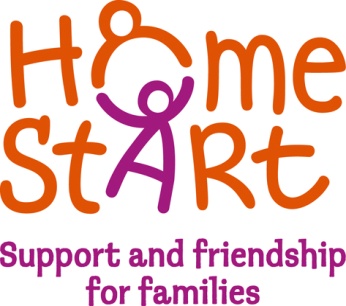 Dear ApplicantScheme Organiser – 37 hoursThank you for expressing an interest in the above position.Please find attached an application pack which includes an application form, person specification and job description. Also I have attached a leaflet which gives more information about our scheme and about our work with families in Knowsley.The closing date for applications is:		Wednesday 14th November at 12 noonPlease submit your application by email to Pamela Bowes at pam.bowes@homestartknowsley.org.uk. While we thank you for applying, applications will not be acknowledged, unless you are invited to interview.The interview date will be:				W/c 26th November 2018I look forward to hearing from you.Yours sincerelyP BowesPamela BowesHome-Start Knowsley ManagerAtt:Home-Start leafletApplication formPerson SpecJob DescriptionHome-Start KnowsleyT	0151 480 3910F	0151 489 9159E	info@homestartknowsley.orgW	www.homestartknowsley.orgHome-Start Knowsley